Smlouva o zprostředkování náhradního plnění uzavřená pro rok 2017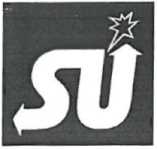 SU-servis, s.r.o., České Budějovice, Hraniční 6 IČO: 14502283zastoupený: ( dále dodavatel)                                    aStřední škola řemeslná a Základní škola, Soběslav, Wilsonova 405ičo: 72549572 Zastoupený :( dále odběratel)Uzavřeli následující smlouvu                                     I.Předmět smlouvyDodavatel zprostředkuje odběrateli náhradní plnění podle§ 81 zákona o zaměstnanosti č. 435/2004 Sb. novelizovaného dne 22.11.2011 a to dodávkou zboží fakturovanou společností AB velkoobchod s.r.o., Č. Budějovice, IČO: 25174738 (dále poskytovatel).společností AB velkoobchod s.r.o., Č. Budějovice, IČO: 25174738 (dále poskytovatel).II.OdběratelOdběratel požaduje v roce 2017 na dodavateli zprostředkovat náhradní plnění ve výši100.000,- Kč (bez DPH) slovy  jednostotisíc a v této hodnotě od dodavatele v roce 2017 objedná zboží.Za tento požadavek uhradí dodavateli rezervační poplatek na nákup zbožíve výši	1% z požadované hodnoty podle odst. II.a. (bez DPH) na základě fakturydodavatele se splatností 14 dnů, vystavené po podpisu této smlouvy.Odběratel objednává zboží u dodavatele v souladu s jeho obchodními podmínkami.III.DodavatelDodavatel se zavazuje, že odběrateli zprostředkuje náhradní plnění ve výši podle odst.Il.a. této smlouvy. Dodavatel zároveň tímto výslovně ujišťuje odběratele, že výše tohoto plnění je v souladu s příslušnými ustanoveními právních předpisů o zaměstnanosti a dalšími obecně závaznými právními předpisy.Dodavatel zajistí u poskytovatele pro potřebu státních orgánů evidenci faktur vystavených odběrateli v roce 2017, které budou splňovat podmínky náhradního plnění. Dodavatel zajistí, že odběratel bude zahrnut do CENTRÁLNÍHO REGISTRU chráněných dílen a jejich odběratelů.Dodavatel zajistí u poskytovatele, že odběrateli na základě jeho žádosti zašle průběžný stav vystavených faktur v souladu s touto smlouvou ke dni 31.10.2017.Dodavatel zajistí u poskytovatele, že odběrateli zašle do 20. ledna 2018 potvrzení o poskytnutém náhradním plnění ve výši vystavených a uhrazených faktur v roce 2017 a čestné prohlášení o počtu osob se sníženou pracovní schopností, které v roce 2017 zaměstnával.IV.CenyDodávky budou fakturovány společností AB velkoobchod s.r.o. v cenách dodavatele zboží.VI.Smlouva se uzavírá na období do 31.12.2017. Dodavatel přijímá závazek předložit odběrateli smlouvu i na rok 2018.Smlouva nabývá platnosti dnem podepsání a účinnosti úhradou poplatku podle odstavce II. b. této smlouvy. V případě, že poplatek nebude uhrazen ve lhůtě splatnosti, tato smlouva pozbývá platnosti od samého počátku.Odběratel i dodavatel mají možnost v průběhu roku, na který je smlouva uzavřena jednat o výši náhradního plnění podle odst. II.a.Smlouva může být dodavatelem vypovězena, jestliže odběratel bude ve zpoždění v úhradě splatnosti faktur, vystavených společností AB velkoobchod, delším než 14 dnů. Rezervační poplatek nebude odběrateli vrácen.Všechny spory vzniklé z této smlouvy a v souvislosti s ní je příslušný řešit obecný soud v sídle dodavatele.Smlouva je vytištěna ve dvou výtiscích, které mají platnost originálu.V Č. Budějovicích, 8.2.2017                                                                V Soběslavi 30.1.2017 …………………………………………………..                                                        ……………………………………………………